ИНСТРУКЦИЯ ДЛЯ УЧАСТНИКОВ ОЛИМПИАДЫОбщие сведения об олимпиадеОлимпиада по информатике состоится 8 декабря 2022 г. Пробный тур будет длиться несколько дней (в момент, когда вы получите логин и пароль, он уже будет доступен) и закончится в момент старта основного тура. Обязательно проверьте, что у вас нет проблем со входом в пробный тур. Основной тур олимпиады начинается в 12:00 (указано томское время), продолжительность основного тура — 3 астрономических часа. Будут предложены для решения (составления программ) 5 задач. Можно использовать все языки программирования, поддерживаемые площадкой codeforces.com, в том числе: C++, Python, Java, Pascal, C#.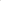 Вход в систему для проведения олимпиадыУчастнику заранее должны быть выданы персональный логин и пароль. Используя эти логин и пароль, необходимо войти по ссылке https://me2022to.contest.codeforces.com.Важно: вводить логин и пароль нужно именно по ссылке выше. Вы не сможете войти по ним через форму входа на главной странице codeforces! Не нужно регистрировать пользователя самостоятельно, нужно просто ввести полученные логин и пароль в форму по этой ссылке.После авторизации вы увидите следующие олимпиады:«Муниципальный этап олимпиады школьников 2022, 9-11 классы»«Муниципальный этап олимпиады школьников 2022, 7-8 классы»«Пробный тур муниципальной олимпиады школьников, 9-11 классы»«Пробный тур муниципальной олимпиады школьников, 7-8 классы»Из них по выданным логинам вам будут доступны три олимпиады: оба пробных тура и муниципальный этап для вашего класса (на страницу которого вы не сможете перейти, пока он не начнётся).Тестирующая системаСчитывать данные в каждой из задач следует с клавиатуры. Выводить данные следует на экран монитора. Другими словами, входные данные следует вводить стандартным оператором ввода, а выходные данные — выводить стандартным оператором вывода.Все решения будут проверяться автоматической системой. Не допускается выводить на экран ничего, кроме того, что требуется в условии задачи (в секции «Выходные данные»). Не нужно, в частности, выводить приглашения на ввод (такие как «Введите число n:») или пояснения к ответу (такие как «Ответ:») – они будут считаться частью ответа, и ответ не будет засчитан.Время выполнения каждого теста ограничено (точное ограничение указано в условии каждой из задач). Если программа не успевает выполнить тест за отведённое время, то баллы за этот тест не начисляются. Такие же ограничения существуют и для использования решением оперативной памяти.Начисление баллов и построение рейтингаЗа каждую задачу можно получить максимум 100 баллов, но решение может получить часть баллов, пройдя часть тестов. В условии каждой задачи присутствует секция «Система оценки», которая описывает, каким образом начисляются баллы за задачу. Можно посылать сколько угодно решений на одну и ту же задачу, при этом для построения рейтинга олимпиады будет использоваться лучший результат из всех посланных участником решений.Рейтинг участников обновляется в реальном времени, каждый из участников может видеть его актуальное состояние и своё положение в нём.Порядок взаимодействия с оргкомитетом олимпиадыВопросы организаторам можно задавать через систему проведения (вкладка «вопросы»). Все вопросы по задачам во время олимпиады должны задаваться именно так. Задавая вопрос, указывайте, к какой задаче он относится. Если из условия задачи напрямую следует ответ на ваш вопрос, и по мнению организаторов нет никакой неоднозначности, то вы получите стандартный ответ «без комментариев».В течение пяти минут с момента окончания основного тура олимпиады ссылка на текстовый разбор её задач будет опубликована в виде объявления. Это и другие объявления от организаторов (если таковые будут) видны на странице со списком задач олимпиады.Для быстрой связи с организаторами до начала и после окончания основного тура вы можете войти на наш discord-сервер по ссылке https://discord.gg/YABTtp8uQ9, которая будет активной до конца года. Во время основного тура используйте, пожалуйста, форму вопросов на сайте. Отдельно подчёркиваем, что ни при каких обстоятельствах не следует отправлять в discord исходный код своих решений.Пробный турПробный тур нужен, чтобы прощупать систему, убедиться, что она ведёт себя так, как вы ожидаете. Абсолютно точно проверьте, что вы умеете входить в систему по выданному логину и посылать решения. Разберитесь, как просматривать код своих решений. Попробуйте намеренно получить Compilation error и посмотреть, достаточно ли ясен ответ системы, чтобы вы могли по нему найти ошибку. Попробуйте получить другие вердикты. На основном туре для вас уже не должно быть никаких неожиданностей: система будет работать также, имеет смысл заранее её изучить.